Una Casa en EcuadorEssential Question:  Why would you live in Ecuador for 1 year?  Where would you live?Find a purpose that appeals to you for living in Ecuador for 1 year.  Some reasons may be to study Spanish, work for the rights of indigenous people, nature conservation, sustainable tourism, and many more reasons.Once you find your reason for living in Ecuador you will need a place to live. Find a real estate agent who can help you find the right place for the right price.  You need to choose a city where you will live and explain why you chose it.  The real estate agent will show you three different places before you choose the one that fits what you want.RubricNext StepsResearch about Ecuador.Find a city to live in.Write down at least 5 details about the city and why you would want to live there. Due : Tuesday, January 29th.Choose a partner and pick who will be the real estate agent and who is looking for a place to live.Research places to live in Ecuador.Find at least 3 different places and describe them in detail in Spanish.Due: Wednesday, February 6Write a dialogue between the real estate agent and the renter.Describe each location in detail using your vocabulary from 5.1 and ser y estar.Detail why each place is not the right fit for you until you finally find the right place.Written dialogue due: Tuesday, February 12th.Presentation: Present your dialogue in a creative format.  Some options are to make a video showing different places, make a digital presentation such as a prezi or slide rocket, or come up with your own idea.Presentations due: February 20th RequirementsUse SER to describe the house, time and date, origin, or profession.Use ESTAR for location and feeling.Use vocabulary words from 5.1Use ordinal numbers.Resources:Links from my website under 5 Ecuador - Vivir en EcuadorSearch key words “schools in Ecuador”, “Current issues in Ecuador”, “Why live in Ecuador”, “rent a house or apartment in Ecuador”, “Housing in Ecuador”Avancemos 1B chapter 5.1 p. 38-67@home tutor unidad 5 lección 1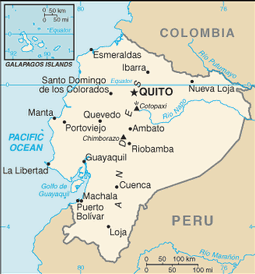 Excelente! (5)Bien hecho (3)Pobre (1)SPEAKING - HABLARGood pronunciation, creative use of vocabulary and correct grammar. (Ser y estar)More than 2 pronunciation errors that impede understanding.  Basic use of vocabulary and a few grammar errors.Pronunciation impedes understanding.  WRITING- ESCRIBIRDialogueWriting is grammatically correct and goes above and beyond the basic requirements.The writing meets the basic requirements and is grammatically correct.The writing does not cover all of the basic topics or grammar mistakes impede understanding.Work EthicEach team member had equal responsibility for the project.  All parts of the project were handed in on time.Most members of the team share the responsibility.  All parts of the project were turned in on time.One member does most of the work or the work is not handed in on time.Cultural KnowledgeWell thought out purpose for living in Ecuador for a year.  Explanation of the people, geography, study opportunities, nature or other reasons to live in Ecuador.A basic description of why you would live in Ecuador with few details about the country.Little to no explanation of why you would live in Ecuador.  No specific details about Ecuador.